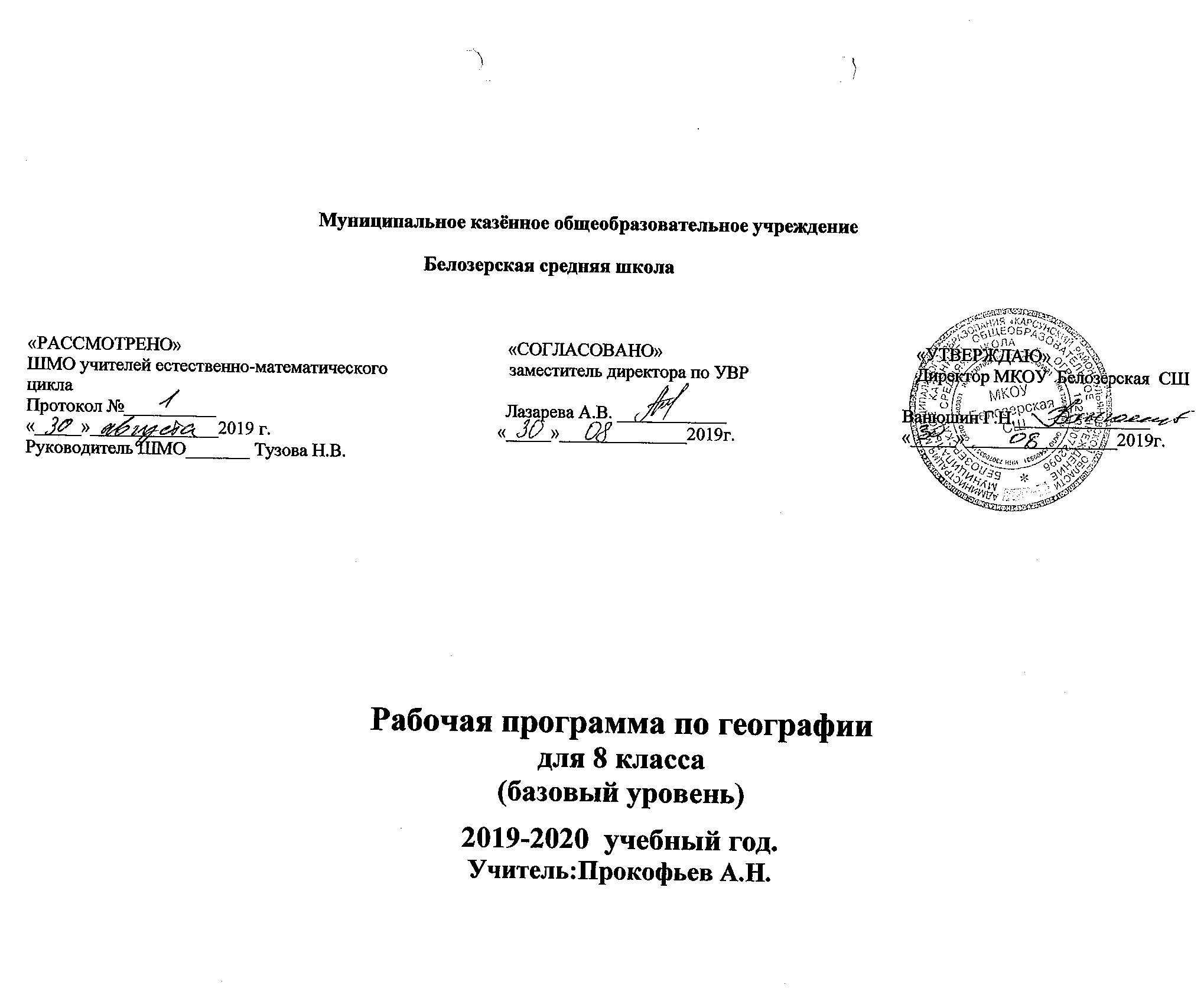                        АННОТАЦИЯ Рабочая программа составлена на основе:ФГОС основного общего образования;Основной образовательной программы основного общего образования МКОУ Белозерская СШ;программы по географии 5-9 кл.  системы «Алгоритм успеха» издательского центра «Вентана-Граф», авторы-составители: А.А. Летягин, И.В. Душина, В.Б.Пятунин, Е.А.Таможняя.Рабочая программа соответствует учебнику: География России. Природа. Население: 8 класс:  учебник для учащихся общеобразовательных организаций / В.Б.Пятуние, Е.А.Таможняя; под общ. ред. В.П.Дронова. - 4-е изд., дораб. и доп. - М.: Вентана-Граф, 2017. – 336 с.: ил.            Планируемые результаты освоения учебного предмета, курсаГеография – учебный предмет, формирующий у учащихся комплексное, системное и социально-ориентированное представление о Земле как о планете людей, объединяющий многие компоненты как естественнонаучного, так и общественно-научного знания о мире.Изучение географии в основной школе обуславливает достижение  следующих личностных результатов:•	воспитание российской гражданской идентичности: патриотизма, любви и уважения к Отечеству, прошлое и настоящее многонационального народа России; осознание своей этнической принадлежности, знание истории, языка, культуры своего народа, своего края, основ культурного наследия народов России и человечества; усвоение гуманистических и традиционных ценностей многонационального российского общества; воспитание чувства ответственности и долга перед Родиной; •	формирование ответственного отношения к учению готовности и способности обучающихся к саморазвитию и самообразованию на основе мотивации к обучению и познанию, осознанному выбору и построению дальнейшей индивидуальной траектории образовании на базе ориентировки в мире профессий и профессиональных предпочтений, с учётом устойчивых познавательных интересов, а также на основе формирования уважительного отношения к труду, развития опыта участия в социально значимом труде ;•	формирование целостного мировоззрения, соответствующего современному уровню развития науки и общественной практике, учитывающего социальное, культурное, языковое, духовное многообразие современного мира;•	формирование осознанного, уважительного и доброжелательного отношения к другому человеку, его мнению, мировоззрению, культуре, религии, традициям, языкам, ценностям народов России и народов мира; готовности способности вести диалог с другими людьми и достигать в нем взаимопонимания;•	формирование коммуникативной компетентности в общении и сотрудничестве со сверстниками, детьми старшего  и младшего возраста, взрослыми в процессе образовательной, общественно полезной, учебно-исследовательской, творческой и других видов деятельности;•	формирование основ экологической культуры, соответствующей современному уровню экологического мышления, развитие опыта экологически ориентированной рефлексивно-оценочной и практической деятельности в жизненных ситуациях.Метапредметными результатами освоения образовательной программы основного общего образования являются:•	умение самостоятельно определять цели своего обучения, ставить и формулировать дня себя новые задачи в учёбе и познавательной деятельности, развивать мотивы и интересы своей познавательной деятельности;•умение самостоятельно планировать пути достижения выбирать наиболее эффективные способы решения учебных и познавательных задач;•	умение соотносить свои действия с планируемыми результатами, осуществлять контроль своей деятельности в процессе достижения результата, определять способы действий в рамках предложенных условий и требований, корректировать свои действия в соответствии с изменяющейся ситуацией;•	умение оценивать правильность выполнения учебной задачи, собственные возможности ее решения;•владение основами самоконтроля, самооценки, принятия решений и осуществления осознанного выбора в учебной и познавательной деятельности;•умение  определять понятия, создавать обобщения, устанавливать аналогии, классифицировать, самостоятельно выбирать основания и критерии для классификации, устанавливать причинно-следственные связи, строить логическое рассуждение, умозаключение (индуктивное, дедуктивное и по аналогии) и делать выводы;•	умение создавать, применять и преобразовывать знаки и символы, модели и схемы для решения учебных и познавательных задач;•	смысловое чтение;•умение осознанно использовать речевые средства в соответствии с задачей коммуникации для выражения своих чувств, мыслей и потребностей; планирование и регуляция своей деятельности; владение устной и письменной речью, монологической контекстной речью;•	формирование и развитие компетентности в области использования информационно-коммуникационных технологий (ИКТ-компетенции).• формирование и развитие экологического мышления, умение применять его в познавательной, коммуникативной, социальной практике и профессиональной ориентации.Предметными результатами освоения образовательной программы основного общего образования являются:•	формирование представлений о географии, ее роли в освоении планеты человеком, о географических знаниях как компоненте научной картины мира, их необходимости для решения современных практических задач человечества и своей страны, в том числе задачи охраны окружающей среды и рационального природопользования;•	формирование первичных компетенций, использование территориального подхода как основы географического мышления для осознания своего места в целостном, многообразном и быстро изменяющемся мире и адекватной ориентации в нем;•	формирование представлений и основополагающих теоретических знаний о целостности и неоднородности Земли как планеты людей в пространстве и во времени, основных этапов ее географического освоения, особенностях природы, жизни, культуры и хозяйственной деятельности людей, экологических проблемах на разных материках и в отдельных странах;•	овладение элементарными практическими умениями использования приборов и инструментов для определения количественных и качественных характеристик компонентов географической среды, в том числе ее экологических параметров;•	овладение основами картографической грамотности и использование географической карты как одного из языков международного общения;•	овладение основными навыками нахождения, использования и презентации географической информации;•	формирование умений и навыков использования разнообразных географических знаний в повседневной жизни для объяснения и оценки явлений и процессов, самостоятельного оценивания уровня безопасности окружающей среды, адаптации к условиям проживания, соблюдения мер безопасности в случае природных стихийных бедствий и техногенных катастроф;•	формирование представлений об особенностях деятельности людей, ведущей к возникновению и развитию или решению экологических проблем на различных территориях и акваториях, умений и навыков безопасного и экологически целесообразного поведения в окружающей среде.Выпускник научится: выбирать источники географической информации (картографические, статистические, текстовые, видео- и фотоизображения, компьютерные базы данных), адекватные решаемым задачам; ориентироваться в источниках географической информации (картографические, статистические, текстовые, видео- и фотоизображения, компьютерные базы данных): находить и извлекать необходимую информацию; определять и сравнивать качественные и количественные показатели, характеризующие географические объекты, процессы и явления, их положение в пространстве по географическим картам разного содержания и другим источникам; выявлять недостающую, взаимодополняющую и/или противоречивую географическую информацию, представленную в одном или нескольких источниках;представлять в различных формах (в виде карты, таблицы, графика, географического описания) географическую информацию, необходимую для решения учебных и практико-ориентированных задач;оценивать характер взаимодействия деятельности человека и компонентов природы в разных географических условиях с точки зрения концепции устойчивого развития;описывать по карте положение и взаиморасположение географических объектов; объяснять особенности компонентов природы отдельных территорий; приводить примеры взаимодействия природы и общества в пределах отдельных территорий;различать принципы выделения и устанавливать соотношения между государственной территорией и исключительно экономической зоной России;оценивать воздействие географического положения России и ее отдельных частей на особенности природы, жизнь и хозяйственную деятельность населения;использовать знания о мировом, зональном, летнем и зимнем времени для решения практико-ориентированных задач по определению различий в поясном времени территорий в контексте  реальной жизни;различать географические процессы и явления, определяющие особенности природы России и ее отдельных регионов;оценивать особенности взаимодействия природы и общества в пределах отдельных территорий России;объяснять особенности компонентов природы отдельных частей страны;оценивать природные условия и обеспеченность природными ресурсами отдельных территорий России; использовать знания об особенностях компонентов природы России и ее отдельных территорий, об особенностях взаимодействия природы и общества в пределах отдельных территорий России для решения практико-ориентированных задач в контексте реальной жизни;различать (распознавать, приводить примеры) демографические процессы и явления, характеризующие динамику численности населения России и отдельных регионов; факторы, определяющие динамику населения России, половозрастную структуру, особенности размещения населения по территории страны, географические различия в уровне занятости, качестве и уровне жизни населения;использовать знания о естественном и механическом движении населения, половозрастной структуре, трудовых ресурсах, городском и сельском населении, этническом и религиозном составе населения России для решения практико-ориентированных задач в контексте реальной жизни;находить и распознавать ответы на вопросы, возникающие в ситуациях повседневного характера, узнавать в них проявление тех или иных демографических и социальных процессов или закономерностей;сравнивать особенности природы, населения отдельных регионов России;сравнивать показатели воспроизводства населения, средней продолжительности жизни, качества населения России с мировыми показателями и показателями других стран; Выпускник получит возможность научиться: использовать знания о географических явлениях в повседневной жизни для сохранения здоровья и соблюдения норм экологического поведения в быту и окружающей среде;воспринимать и критически оценивать информацию географического содержания в научно-популярной литературе и средствах массовой информации;составлять описание природного комплекса; выдвигать гипотезы о связях и закономерностях событий, процессов, объектов, происходящих в географической оболочке;сопоставлять существующие в науке точки зрения о причинах происходящих глобальных изменений климата;оценивать возможные в будущем изменения географического положения России, обусловленные мировыми геодемографическими, геополитическими и геоэкономическими изменениями, а также развитием глобальной коммуникационной системы;давать оценку и приводить примеры изменения значения границ во времени, оценивать границы с точки зрения их доступности;делать прогнозы трансформации географических систем и комплексов в результате изменения их компонентов;наносить на контурные карты основные формы рельефа;давать характеристику климата своей области (края, республики);показывать на карте артезианские бассейны и области распространения многолетней мерзлоты;выдвигать и обосновывать на основе статистических данных гипотезы об изменении численности населения России, его половозрастной структуры, развитии человеческого капитала;объяснять возможности России в решении современных глобальных проблем человечества..Содержание учебного предметаВведение Что и с какой целью изучают в курсе «География России» Раздел «Географическое положение и формирование государственной территории России» Тема «Географическое положение России» Понятие «географическое положение». Виды географического положения: природно-географическое (физико-географическое), математико-географическое, экономико-географическое, транспортно-географическое, геополитическое, этнокультурное, эколого-географическое, историко-географическое положение. Уровни географического положения. Отрицательные и положительные аспекты географического положения их влияние на природу, хозяйство и жизнь населения. Государственная территория Российской Федерации (суша, внутренние и территориальные воды, воздушное пространство и недра. Типы и виды государственных границ России. Особенности сухопутных и морских границ. Государственное устройство и территориальное деление РФ. Различия во времени на территории России. Понятия «поясное время», «местное время». Декретное время. Роль в хозяйстве и жизни людей. Практические работы №1. Нанесение на контурную карту пограничных государства России, стран СНГ. №2. Обозначение на контурной карте стран — членов НАТО, ЕС, АТЭС. №3. Обозначить объекты. Характеризующие ГП России, на к/к по плану.№4. Обозначение на контурной карте сухопутные и морские границы РФ, крупнейшие морские порты России.№ 5. Решение задач на определение поясного (зонального) времени. Тема «История заселения, освоения и исследования территории России» Колонизация севера и востока Русской равнины восточными славянами. Военные и торговые походы славян в IX–XI вв. Русские княжества в XII–XIII вв., путешествия и открытия новгородцев. Освоение и заселение новых земель в XIV–XVII вв. Московское государство в XIV–XVI вв.: дальнейшее освоение, Европейского Севера, монастырская колонизация. Географические открытия и освоение Сибири и Дальнего Востока в XVII в. Территориальные изменения в XVIII–XIX вв. Заселение и хозяйственное освоение территории России в XVIII–XIX вв. Территориальные изменения и географическое изучение России в XX в. Освоение Арктики. Современные географические исследования. Методы получения, обработки, передачи и представления географической информации Практические работы. №6. Заполнение в тетради таблицы «Отечественные путешественники и их вклад в развитие географических знаний о территории России» (IX-XVIIвв), (XVIII-XIXвв.), (XXвв).Раздел «Природа России Тема «Рельеф, геологическое строение и минеральные ресурсы» Особенности рельефа как результат геологической истории формирования территории, геологическое летосчисление, геологическая карта. Основные тектонические структуры ( платформы и складчатые области); тектоническая карта. Крупнейшие равнины и горы. Зависимость размещения крупных форм рельефа и полезных ископаемых от строения земной коры. Минеральные ресурсы и проблемы их рационального использования. Развитие форм рельефа под влиянием внутренних и внешних процессов. Современные рельефообразующие природные процессы. Опасные природные явления в литосфере. Влияние литосферы и рельефа на жизнь и хозяйственную деятельность людей. Изменение рельефа в результате хозяйственной деятельности людей. Изменение рельефа человеком. Практические работы.№7. Определение особенностей рельефа региона проживания, выявление техногенных форм рельефа. Тема «Климат и агроклиматические ресурсы Факторы формирования климата на территории страны; солнечная радиация и радиационный баланс. Воздушные массы, атмосферные фронты, циклоны и антициклоны, синоптическая карт. Изучение климатических явлений с помощью аэрокосмических методов. Закономерности распределения температур воздуха и осадков по территории России; коэффициент увлажнения. Климатические пояса и типы климатов на территории России, их краткая характеристика. Агроклиматические ресурсы. Изменение климата под влиянием естественных и антропогенных факторов. Влияние климата на хозяйственную деятельность и здоровье людей. Опасные и неблагоприятные погодно-климатические явления. Мероприятия по охране атмосферного воздуха от загрязнения. Практические работы.№8. Прогнозирование по синоптической карте погоды на ближайшие сутки в различных пунктах (изменение температуры воздуха, возможность выпадения атмосферных осадков и др.).№9. Выявление закономерностей в распределении климатических показателей и объяснение их.№10. Определение типа климата по климатическим диаграммам.№11. Характеристика по климатическим картам климатических условий и типа климата региона проживания.  Тема «Внутренние воды и водные ресурсы» Состав внутренних вод на территории страны. Роль внутренних вод в освоении территории и развитии хозяйства. Главные речные системы, водоразделы, океанские бассейны. Распределение рек по бассейнам океанов. Зависимость речной сети от рельефа и климата Понятия «годовой сток», «падение и уклон рек». Основные показатели жизни рек: понятие «режим реки», межень, паводок, половодье. Густота речной сети. Важнейшие озёра, их происхождение. Болота. Подземные воды. Ледники. Многолетняя мерзлота. Неравномерность размещения водных ресурсов по территории страны. Хозяйственное использование и охрана водных ресурсов. Стихийные явления, связанные с водами. Практические работы. №12. Составление характеристики одной из крупных рек страны (или региона проживания) по плану. Тема «Почвы и почвенные ресурсы» Почва как особое природное образование. Плодородие — важнейшее свойство почвы. Условия почвообразования. Закономерности распространения почв на территории страны. Почвенная карта России. Почвенные ресурсы. Изменение свойств почв в процессе их хозяйственного использования. Меры по сохранению плодородия почв. Практические работы. №13. Анализ почвенной карты. №14 Характеристика одного из зональных типов почв по плануТема «Растительный и животный мир. Биологические ресурсы» Растительный покров России, кара растительности. Животный мир. Биологических ресурсов. Меры по охране животного и растительного мира Тема «Природные различия на территории России» Природные территориальные комплексы (ПТК) на территории России как результат развития географической оболочки. Зональные и азональные ПТК. Физико-географическое районирование территории России; крупные природные районы. Высотная поясность и её проявления на территории России. Широтная зональность. Роль Докучаева В.В и Берга Л.С. В создании учения о ПЗ. Природная зона как особый природный комплекс: взаимосвязь и взаимообусловленность её компонентов. Характеристика природных зон арктических пустынь, тундры и лесотундры,тайги смешанных и широколиственных лесов, степей, полупустынь. пустынь. Хозяйственная деятельность человека и экологические проблемы. Высотная поясность. Аквальные природные комплексы у берегов России. Природно-хозяйственные различия морей. Особо охраняемые природные территории и объекты Всемирного природного наследия на территории России Практические работы. №15. Анализ карты природных зон. №16. Обозначение на контурной карте названия морей, омывающих территорию России. №17. Составление характеристики одного из морей России Тема «Население России» Человеческий потенциал — главное богатство страны. Численность населения России, её динамика. Естественный прирост и факторы, влияющие на его изменения. Демографические кризисы и потери населения России в XX в. Типы воспроизводства населения в России. Механический (миграционный) прирост населения. Половой и возрастной состав населения. Демографические проблемы в России. Основные языковые семьи (индоевропейская, алтайская, кавказская, уральская) и группы народов России, их размещение. Культурно-исторические особенности народов России. Разнообразие религиозного состава населения России: христианство, ислам, буддизм (ламаизм), традиционные верования (шаманизм, тотемизм, родовые культы), иудаизм. География основных религий на территории страны. Межнациональные проблемы и их география. Особенности урбанизации в России. Крупнейшие города и городские агломерации, их типы, роль в жизни страны. Социально-экономические и экологические проблемы в крупных городах. Географические особенности расселения сельского населения. Влияние природных условий на типы сельских поселений. Современные социальные проблемы малых городов и сёл. Миграции населения. Причины, типы и направления миграций. Основная полоса расселения, зона Севера. Понятия «экономически активное население» и «трудовые ресурсы» Неравномерность в обеспечении трудовыми ресурсами различных территорий страны, роль в развитии и размещении хозяйства. Проблема занятости населения и пути её решения. Проблема формирования и эффективного функционирования человеческого капитала Практические работы. №18. Определение особенностей размещения крупных народов России. №19. Обозначение на контурной карте городов-миллионников РФ. №20. Определение и сравнение показателей соотношения городского и сельского населения в разных частях страны по статистическим материалам.№21. Составлять характеристику  одного из видов природных ресурсов.№22. Выявлять характер использования природных ресурсов своей местности.Тематическое планирование Тематическое планирование составлено на основе УМК «Алгоритм успеха» (авторы: А.А.Летягин, И.В. Душина, В.Б.Пятунин, Е.А. Таможняя)№ п/п                        Тема раздела, урокаКоличество часов          Практические работыДата проведения урокаДата проведения урока№ п/п                        Тема раздела, урокаКоличество часов          Практические работыПо  плануфактическиВведение11Введение в курс «География России»1Раздел «Географическое положение и формирование государственной территории России» 13 чТема «Географическое положение России» 9ч1(2)Географическое положение и его виды12 (3)Размеры территории и природно-географическое положение13 (4)Экономико-географическое и транспортно-географическое положение России1П.р. №1 «Нанесение на контурную карту пограничных государств России, стран СНГ»4 (5)Геополитическое, этнокультурное и эколого-географическое положение России1П.р. №2 «Обозначение на контурной карте стран — членов НАТО, ЕС, АТЭС» П.р. №3 «Обсуждение роли природы России в поддержании равновесия природной среды в Северном полушарии»5 (6)Государственная территория России. Типы российских границ16 (7)Сухопутные и морские границы России1П.р. №4 «Обозначение на контурной карте сухопутных и морских границ РФ, крупнейших морских портов России»7 (8)Различия во времени на территории России1П.р. № 5 «Решение задач на определение поясного (зонального) времени»8 (9)Государственное и территориальное деление РФ19 (10)Повторение и обобщение темы «Географическое положение России1Тема «История заселения, освоения и исследования территории России»4 ч1 (11)Заселение и освоение территории России в IX–XVII вв.1П.р. №6  «Заполнение в тетради таблицы «Отечественные путешественники и их вклад в развитие географических знаний о территории России». 2 (12)Заселение и хозяйственное освоение территории России в XVIII–XIX вв.13 (13)Географическое исследование территории России в XVIII–XIX вв.14 (14)Территориальные изменения и географическое изучение России в XX в.1Раздел «Природа России» 35 чТема «Рельеф, геологическое строение и минеральные ресурсы» 6 ч1 (15)Геологическая история12 (16)Развитие земной коры13 (17)Рельеф и полезные ископаемые России и их зависимость от строения земной коры14 (18)Зависимость рельефа от внешних геологических процессов15 (19)Литосфера. Рельеф. Человек1П.р. №7 «Определение особенностей рельефа региона проживания, выявление техногенных форм рельефа»6 (20)Обобщающее повторение раздела «Рельеф, геологическое строение и минеральные ресурсы»1Тема «Климат и агроклиматические ресурсы» 6 ч1 (21)Условия формирования климата12 (22)Движение воздушных масс1П.р. №8 «Прогнозирование по синоптической карте погоды на ближайшие сутки в различных пунктах (изменение температуры воздуха, возможность выпадения атмосферных осадков и др.)»3 (23)Закономерности распределения тепла и влаги1П.р. №9 «Выявление закономерностей в распределении климатических показателей и объяснение их.4 (24)Климатические пояса и типы климатов1П.р. №10 «Определение типа климата по климатическим диаграммам»П.р. №11 «Характеристика по климатическим картам климатических условий и типа  климата региона проживания» 5 (25)Климат и человек16 (26)Обобщающее повторение раздела «Климат и агроклиматические ресурсы»1Тема «Внутренние воды и водные ресурсы»6 ч1 (27)Состав внутренних вод. Реки, их зависимость от рельефа12 (28)Зависимость речной сети от климата1П.р. №12 «Составление характеристики одной из крупных рек страны (или региона проживания) по плану»3 (29)Озёра. Болота. Ледники. Подземные воды14 (30)Многолетняя мерзлота15 (31)Водные ресурсы. Воды и человек16(32)Повторение и обобщение темы «Внутренние воды и водные ресурсы»1Тема «Почвы и почвенные ресурсы»31 (33)Почва как особое природное образование12 (34)Главные типы почв и их размещение по территории России1П.р. №13 «Анализ почвенной карты»3 (35)Почвенные ресурсы. Почвы и человек1П.р. №14 «Характеристика одного из зональных типов почв по плану»Тема «Растительный и животный мир. Биологические ресурсы»3 ч1 (36)Растительный и животный мир12 (37)Биологические ресурсы13 (38)Повторение и обобщение тем «Почвы и почвенные ресурсы», «Растительный и животный мир. Биологические ресурсы»1Тема «Природные различия на территории России»11 ч1 (39)Природные комплексы12 (40)Природное районирование. Природная зона как особый природный комплекс1П.р. №15 «Анализ карты природных зон»3 (41)Северные безлесные природные зоны14 (42)Лесные зоны. Тайга15 (43)Смешанные и широколиственные леса16 (44)Южные безлесные зоны: степи, полупустыни и пустыни17 (45)Высотная поясность18 (46)Моря как крупные природные комплексы1П.р. №16 «Обозначение  на контурной карте названий морей, омывающих территорию России»9 (47)Природно-хозяйственные отличия российских морей1П.р. №17 «Составление  характеристики одного из морей России»10 (48)Особо охраняемые природные территории России111 (49)Повторение и обобщение раздела «Природные различия на территории России»1Тема  «Население России»10 ч1 (50)Численность и воспроизводство населения России12 (51)Половой и возрастной состав населения. Средняя продолжительность жизни13 (52)Этнический и языковой состав населения России1П.р. №18 «Определение особенностей размещения крупных народов России»4 (53)Культурно-исторические особенности народов России. География основных религий15 (54)Особенности урбанизации в России. Городское население1П.р. №19 «Обозначение на контурной карте городов-миллионников РФ» 6 (55)Сельские поселения. Особенности расселения сельского населения17 (56)Миграции населения в России18 (57)Размещение населения России1П.р. №20 «Определение и сравнение показателей соотношения городского и сельского населения в разных частях страны по статистическим материалам»9 (58)Занятость населения110 (59)Повторение и обобщение раздела «Население России»1Тема  «Природный фактор в развитии России»4 ч1 (60)Влияние природы на развитие общества12 (61)Природные ресурсы13 (62)Природно-ресурсный потенциал России14 (63)Повторение и обобщение раздела «Природный фактор в развитии России»1Тема  «Повторение курса «География России» и итоговый контроль»1 (64)Повторение.  Особенности географического положения России.13-4 (65-66)Повторение. Особенности природы России.25 (67)Итоговый контроль16 (68)Анализ итогового контроля168 ч